Email Signature SetupThe following should done within Algonquin College’s most current verison of Microsoft Outlook for best results.Open new email messageClick signature icon  then “Edit Signatures”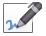 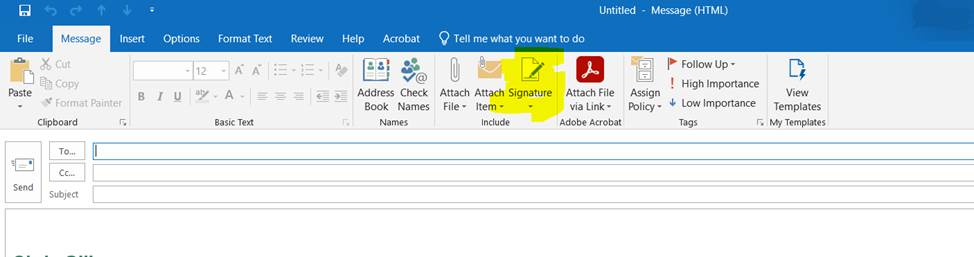 In popup window, select “New” (or ‘+’ on Mac)Copy and paste signature of your choice into text field 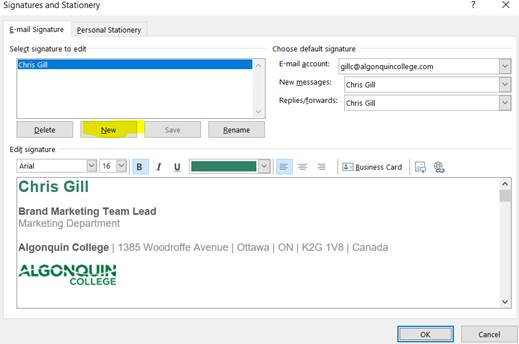 Name the new signature as desired. Then you need to copy the desired signature from the word doc available on the marketing site.From there, right click in the edit signatures section and under paste options select keep source formatting: Edit as required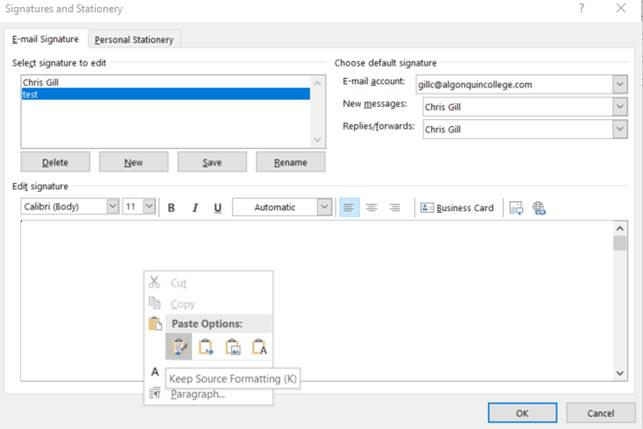 
Email DisclaimerPolicy IT01 under Section 2.7(12)Employees and contractors with College provided email accounts must use the following automatically generated email disclaimer at the bottom of all emails: This email is intended solely for the addressee(s) and is Confidential. If you received this in error, any disclosure, copying, or distribution is prohibited. Please reply and inform the sender and delete all copies. Thank you.No Logo Options
Copy and paste email signatures shouldn’t include image files. While flexibility is provided, variations should have no less information than in option #1 and no more than option #5.

1. 
Firstname LastnameTitlePrimary Unit Name, Secondary Unit Name (if applicable)
T 613.727.4723 x1234Algonquin CollegeThis email is intended solely for the addressee(s) and is Confidential. If you received this in error, any disclosure, copying, or distribution is prohibited. Please reply and inform the sender and delete all copies. Thank you.
2. 
Firstname LastnameTitlePrimary Unit Name, Secondary Unit Name (if applicable)
T 613.727.4723 x1234
Algonquin College | 1385 Woodroffe Avenue | Ottawa | ON | K2G 1V8 | CanadaThis email is intended solely for the addressee(s) and is Confidential. If you received this in error, any disclosure, copying, or distribution is prohibited. Please reply and inform the sender and delete all copies. Thank you.
3. 
Firstname LastnameTitlePrimary Unit Name, Secondary Unit Name (if applicable)

T 613.727.4723 x1234
Algonquin CollegeOur Mission: To transform hopes and dreams into lifelong successThis email is intended solely for the addressee(s) and is Confidential. If you received this in error, any disclosure, copying, or distribution is prohibited. Please reply and inform the sender and delete all copies. Thank you.
4. 
Firstname LastnameTitlePrimary Unit Name, Secondary Unit Name (if applicable)
T 613.727.4723 x1234
Algonquin College | 1385 Woodroffe Avenue | Ottawa | ON | K2G 1V8 | Canadaalgonquincollege.comOur Mission: To transform hopes and dreams into lifelong successThis email is intended solely for the addressee(s) and is Confidential. If you received this in error, any disclosure, copying, or distribution is prohibited. Please reply and inform the sender and delete all copies. Thank you.5. 
Firstname LastnameTitlePrimary Unit Name, Secondary Unit Name (if applicable)
Room/Office A000, Building Name
T 613.727.4723 x1234C 613.555.5555Algonquin College | 1385 Woodroffe Avenue | Ottawa | ON | K2G 1V8 | CanadaLinkedIn     Twitter     WebsiteOur Mission: To transform hopes and dreams into lifelong successThis email is intended solely for the addressee(s) and is Confidential. If you received this in error, any disclosure, copying, or distribution is prohibited. Please reply and inform the sender and delete all copies. Thank you.Logo Versions
While copy and paste email signatures shouldn’t include image files, the option has been provided per popular demand. While flexibility is provided, variations should have no less information than in option #1 and no more than option #4.
1. 
Firstname LastnameTitlePrimary Unit Name, Secondary Unit Name (if applicable)
T 613.727.4723 x1234Algonquin College | 1385 Woodroffe Avenue | Ottawa | ON | K2G 1V8 | Canada

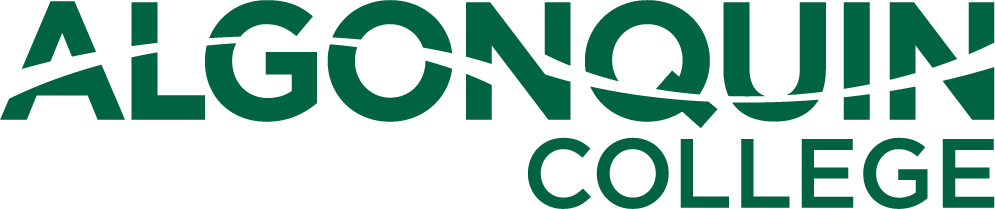 This email is intended solely for the addressee(s) and is Confidential. If you received this in error, any disclosure, copying, or distribution is prohibited. Please reply and inform the sender and delete all copies. Thank you.
2. 
Firstname LastnameTitlePrimary Unit Name, Secondary Unit Name (if applicable)
T 613.727.4723 x1234Algonquin College | 1385 Woodroffe Avenue | Ottawa | ON | K2G 1V8 | Canada
Our Mission: To transform hopes and dreams into lifelong success

This email is intended solely for the addressee(s) and is Confidential. If you received this in error, any disclosure, copying, or distribution is prohibited. Please reply and inform the sender and delete all copies. Thank you.
3. 
Firstname LastnameTitlePrimary Unit Name, Secondary Unit Name (if applicable)
T 613.727.4723 x1234Algonquin College | 1385 Woodroffe Avenue | Ottawa | ON | K2G 1V8 | Canadaalgonquincollege.comOur Mission: To transform hopes and dreams into lifelong success



This email is intended solely for the addressee(s) and is Confidential. If you received this in error, any disclosure, copying, or distribution is prohibited. Please reply and inform the sender and delete all copies. Thank you.


4.
Firstname Lastname
Title
Primary Unit Name, Secondary Unit Name (if applicable)
Room/Office A000, Building Name
T 613.727.4723 x1234C 613.555.5555Algonquin College | 1385 Woodroffe Avenue | Ottawa | ON | K2G 1V8 | CanadaLinkedIn     Twitter     WebsiteOur Mission: To transform hopes and dreams into lifelong success
This email is intended solely for the addressee(s) and is Confidential. If you received this in error, any disclosure, copying, or distribution is prohibited. Please reply and inform the sender and delete all copies. Thank you.Logo Versions (Pembroke)
While copy and paste email signatures shouldn’t include image files, the option has been provided per popular demand. While flexibility is provided, variations should have no less information than in option #1 and no more than option #4.
1.
Firstname LastnameTitlePrimary Unit Name, Secondary Unit Name (if applicable)
T 613.727.4723 x1234Algonquin College | 1385 Woodroffe Avenue | Ottawa | ON | K2G 1V8 | Canada

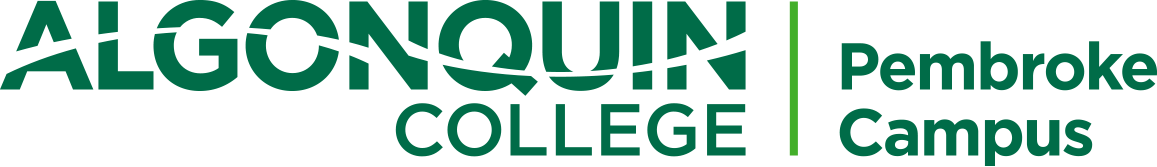 This email is intended solely for the addressee(s) and is Confidential. If you received this in error, any disclosure, copying, or distribution is prohibited. Please reply and inform the sender and delete all copies. Thank you.


2. 
Firstname LastnameTitlePrimary Unit Name, Secondary Unit Name (if applicable)
T 613.727.4723 x1234Algonquin College | 1385 Woodroffe Avenue | Ottawa | ON | K2G 1V8 | Canada
Our Mission: To transform hopes and dreams into lifelong success

This email is intended solely for the addressee(s) and is Confidential. If you received this in error, any disclosure, copying, or distribution is prohibited. Please reply and inform the sender and delete all copies. Thank you.3. 
Firstname LastnameTitlePrimary Unit Name, Secondary Unit Name (if applicable)
T 613.727.4723 x1234Algonquin College | 1385 Woodroffe Avenue | Ottawa | ON | K2G 1V8 | Canadaalgonquincollege.comOur Mission: To transform hopes and dreams into lifelong success
This email is intended solely for the addressee(s) and is Confidential. If you received this in error, any disclosure, copying, or distribution is prohibited. Please reply and inform the sender and delete all copies. Thank you.


4. 
Firstname LastnameTitlePrimary Unit Name, Secondary Unit Name (if applicable)
Room/Office A000, Building Name
T 613.727.4723 x1234C 613.555.5555Algonquin College | 1385 Woodroffe Avenue | Ottawa | ON | K2G 1V8 | CanadaLinkedIn     Twitter     WebsiteOur Mission: To transform hopes and dreams into lifelong success

This email is intended solely for the addressee(s) and is Confidential. If you received this in error, any disclosure, copying, or distribution is prohibited. Please reply and inform the sender and delete all copies. Thank you.Logo Versions (Perth)
While copy and paste email signatures shouldn’t include image files, the option has been provided per popular demand. While flexibility is provided, variations should have no less information than in option #1 and no more than option #4.1.
Firstname LastnameTitlePrimary Unit Name, Secondary Unit Name (if applicable)
T 613.727.4723 x1234Algonquin College | 1385 Woodroffe Avenue | Ottawa | ON | K2G 1V8 | Canada

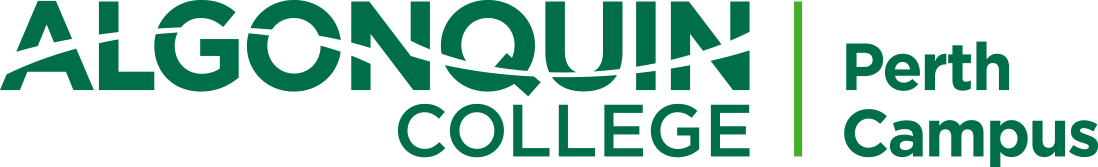 This email is intended solely for the addressee(s) and is Confidential. If you received this in error, any disclosure, copying, or distribution is prohibited. Please reply and inform the sender and delete all copies. Thank you.


2. 
Firstname LastnameTitlePrimary Unit Name, Secondary Unit Name (if applicable)
T 613.727.4723 x1234Algonquin College | 1385 Woodroffe Avenue | Ottawa | ON | K2G 1V8 | Canada
Our Mission: To transform hopes and dreams into lifelong success

This email is intended solely for the addressee(s) and is Confidential. If you received this in error, any disclosure, copying, or distribution is prohibited. Please reply and inform the sender and delete all copies. Thank you.3. 
Firstname LastnameTitlePrimary Unit Name, Secondary Unit Name (if applicable)
T 613.727.4723 x1234Algonquin College | 1385 Woodroffe Avenue | Ottawa | ON | K2G 1V8 | Canadaalgonquincollege.comOur Mission: To transform hopes and dreams into lifelong success



This email is intended solely for the addressee(s) and is Confidential. If you received this in error, any disclosure, copying, or distribution is prohibited. Please reply and inform the sender and delete all copies. Thank you.


4. 
Firstname LastnameTitlePrimary Unit Name, Secondary Unit Name (if applicable)
Room/Office A000, Building NameT 613.727.4723 x1234C 613.555.5555Algonquin College | 1385 Woodroffe Avenue | Ottawa | ON | K2G 1V8 | CanadaLinkedIn     Twitter     WebsiteOur Mission: To transform hopes and dreams into lifelong success

This email is intended solely for the addressee(s) and is Confidential. If you received this in error, any disclosure, copying, or distribution is prohibited. Please reply and inform the sender and delete all copies. Thank you.Logo Versions (Online)
While copy and paste email signatures shouldn’t include image files, the option has been provided per popular demand. While flexibility is provided, variations should have no less information than in option #1 and no more than option #4.1. 
Firstname LastnameTitlePrimary Unit Name, Secondary Unit Name (if applicable)
T 613.727.4723 x1234Algonquin College | 1385 Woodroffe Avenue | Ottawa | ON | K2G 1V8 | Canada

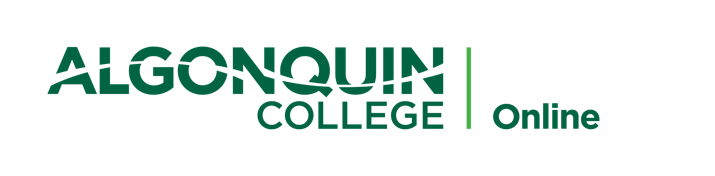 This email is intended solely for the addressee(s) and is Confidential. If you received this in error, any disclosure, copying, or distribution is prohibited. Please reply and inform the sender and delete all copies. Thank you.2. 
Firstname LastnameTitlePrimary Unit Name, Secondary Unit Name (if applicable)
T 613.727.4723 x1234Algonquin College | 1385 Woodroffe Avenue | Ottawa | ON | K2G 1V8 | Canada
Our Mission: To transform hopes and dreams into lifelong success

This email is intended solely for the addressee(s) and is Confidential. If you received this in error, any disclosure, copying, or distribution is prohibited. Please reply and inform the sender and delete all copies. Thank you.
3. 
Firstname LastnameTitlePrimary Unit Name, Secondary Unit Name (if applicable)
T 613.727.4723 x1234Algonquin College | 1385 Woodroffe Avenue | Ottawa | ON | K2G 1V8 | Canadaalgonquincollege.comOur Mission: To transform hopes and dreams into lifelong success
This email is intended solely for the addressee(s) and is Confidential. If you received this in error, any disclosure, copying, or distribution is prohibited. Please reply and inform the sender and delete all copies. Thank you.4. 
Firstname LastnameTitlePrimary Unit Name, Secondary Unit Name (if applicable)
Room/Office A000, Building NameT 613.727.4723 x1234C 613.555.5555Algonquin College | 1385 Woodroffe Avenue | Ottawa | ON | K2G 1V8 | CanadaLinkedIn     Twitter     WebsiteOur Mission: To transform hopes and dreams into lifelong success

This email is intended solely for the addressee(s) and is Confidential. If you received this in error, any disclosure, copying, or distribution is prohibited. Please reply and inform the sender and delete all copies. Thank you.Logo Versions (All Domestic Campuses)
While copy and paste email signatures shouldn’t include image files, the option has been provided per popular demand. While flexibility is provided, variations should have no less information than in option #1 and no more than option #4.1. 
Firstname LastnameTitlePrimary Unit Name, Secondary Unit Name (if applicable)
T 613.727.4723 x1234Algonquin College | 1385 Woodroffe Avenue | Ottawa | ON | K2G 1V8 | Canada

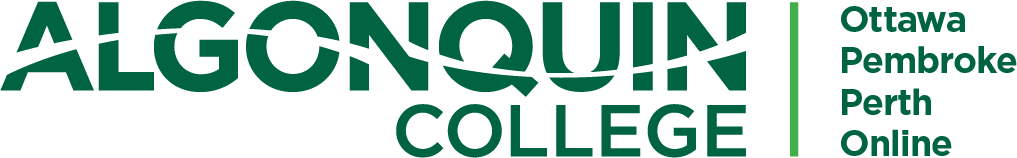 This email is intended solely for the addressee(s) and is Confidential. If you received this in error, any disclosure, copying, or distribution is prohibited. Please reply and inform the sender and delete all copies. Thank you.
2. 
Firstname LastnameTitlePrimary Unit Name, Secondary Unit Name (if applicable)
T 613.727.4723 x1234Algonquin College | 1385 Woodroffe Avenue | Ottawa | ON | K2G 1V8 | Canada
Our Mission: To transform hopes and dreams into lifelong success

This email is intended solely for the addressee(s) and is Confidential. If you received this in error, any disclosure, copying, or distribution is prohibited. Please reply and inform the sender and delete all copies. Thank you.


3. 
Firstname LastnameTitlePrimary Unit Name, Secondary Unit Name (if applicable)
T 613.727.4723 x1234Algonquin College | 1385 Woodroffe Avenue | Ottawa | ON | K2G 1V8 | Canadaalgonquincollege.comOur Mission: To transform hopes and dreams into lifelong success
This email is intended solely for the addressee(s) and is Confidential. If you received this in error, any disclosure, copying, or distribution is prohibited. Please reply and inform the sender and delete all copies. Thank you.
4. 
Firstname LastnameTitle 
Primary Unit Name, Secondary Unit Name (if applicable)
Room/Office A000, Building NameT 613.727.4723 x1234C 613.555.5555Algonquin College | 1385 Woodroffe Avenue | Ottawa | ON | K2G 1V8 | CanadaLinkedIn     Twitter     WebsiteOur Mission: To transform hopes and dreams into lifelong success


This email is intended solely for the addressee(s) and is Confidential. If you received this in error, any disclosure, copying, or distribution is prohibited. Please reply and inform the sender and delete all copies. Thank you.